                                    Verslag vergadering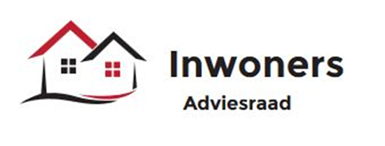 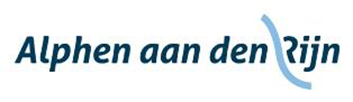 Opening en vaststellen agendaDe voorzitter opent de vergadering en heet iedereen van harte welkom.Met betrekking tot de agenda wordt opgemerkt dat er tegenwoordig geen besloten deel van de vergadering meer is. De voorzitter legt uit dat er geen reden is om deels besloten te vergaderen. Mocht daar aanleiding toe zijn, dan zal dit zeker weer gebeuren.Voorts geeft de voorzitter aan dat in overleg met Rike van Oosterhoud is besloten dat zij vandaag niet aanwezig is, omdat er niet zoveel te melden valt.Verslag 14 juni 2017Pagina 1, punt 1: Hier is gemeld dat Lieke zich voor enige tijd heeft afgemeld vanwege drukke omstandigheden, zowel thuis als op het werk.Met deze aanvulling wordt het verslag vastgesteld.Naar aanleiding van het verslag:Pagina 2, punt 5: Annette geeft aan dat er nog geen aanleiding was om Nadia Renkema uit te nodigen.Voorgestelde wijzigingen in de Verordening en Nadere regels Sociaal DomeinVoorgesteld is samen met de CAR advies uit te brengen. Vanuit de CAR hebben Greet den Dulk en Ronald Geerligs zich aangemeld. Vanuit de inwonersadviesraad melden Mariëlle en Els zich aan om hier gezamenlijk over na te denken. Inge laat weten dat Marian van Ommeren en Corrie Janson hebben aangeboden hierbij ondersteuning te bieden.Heidag op 6 oktoberDe heidag vindt plaats in De Plantaan in Boskoop, van 14.00 uur tot 20.00 uur. Tonnie, Piet en Annette bereiden de dag voor, samen met Peter Hoekstra. Als Chantal nog niet beter is zal Inge erbij aanwezig zijn.Voorgesteld wordt onderstaande punten aan de orde te laten komen:De richting waarin de inwonersadviesraad verder moet: wordt er aangehaakt bij de wijkcoaches, wordt er verder gewerkt op basis van thema’s, of wordt het een combinatie?Het betrekken van buitenstaanders bij de inwonersadviesraad.Een toetsing van de inwonersadviesraad.Ten aanzien van het tweede punt geeft Jan aan dat tijdens een netwerkbijeenkomst van DPA een medewerkster van Tom in de buurt heeft aangegeven graag eens aan te sluiten.Opgemerkt wordt dat de verschillende instanties binnen de wijkteams onderling onvoldoende contact hebben, wat het voor de burger soms lastig maakt te bepalen waar hij naar toe moet met een vraag. Ook dit is iets voor de inwonersadviesraad om op te pakken.Afgesproken wordt dat Lieke een presentatie van Movisie doorstuurt over trends in beleidsparticipatie in de Wmo. In deze presentatie komen zaken aan de orde waar ook de inwonersadviesraad in Alphen mee te maken heeft.			Actie LiekeWebsite en PREls en Mariëlle moeten nog een foto en informatie aanleveren.De website moet verder nog gevuld worden. Op de startpagina komen korte nieuwsstukjes, een agenda en thema’s waar de inwonersadviesraad mee bezig is. In verband daarmee wordt ter inspiratie gewezen op Alphens.nl en www.allesinalphen.nl. Mariëlle gaat hier samen met Tonnie mee aan de slag.			Actie MariëlleWerkbedrijfDe raad heeft besloten dat het Werkbedrijf er definitief komt. In het gesprek dat de werkgroep had met Nadia Renkema bleek dat er nog niet zoveel te vertellen was. Er volgen nog een paar bijeenkomsten van de werkgroep met Nadia. Zij heeft aangegeven indien nodig bereid te zijn bij de inwonersadviesraad aan te sluiten. De officiële start van het Werkbedrijf zou 1 januari 2018 moeten zijn. Het is nog niet duidelijk of er nog een moment komt waarin men advies wil hebben. Ongevraagd advies is altijd mogelijk. De indruk bestaat dat de inwonersadviesraad niet zo in beeld is, niet alleen bij dit proces, maar ook bij andere zaken die in de gemeente spelen. Afgesproken wordt dat Inge hier bij het eerstvolgende gesprek met haar teamleider aandacht voor zal vragen. Daarnaast zal ze op verzoek van Annette aangeven dat de voorzitter van de inwonersadviesraad graag een gesprek wil met de teamleider. 				Actie IngeNa het gesprek van de werkgroep met Nadia op 19 oktober wordt bekeken of het zinvol is haar uit te nodigen voor de vergadering van november. Voorafgaand aan die bijeenkomst zullen samen met de CAR concrete vragen worden opgesteld. Informatie naar politieke partijen ten behoeve van hun verkiezingsprogrammaNaar aanleiding van een verzoek van enkele politieke partijen stelt de voorzitter voor een lijstje te maken met voor de inwonersadviesraad belangrijk punten.Opgemerkt wordt dat het niet aan de inwonersadviesraad is om politieke partijen te adviseren. De raad is er om B en W te adviseren. Het gevaar bestaat dat de adviesraad bij de politiek wordt betrokken. Na een uitgebreide discussie wordt besloten dat Annette in haar overleg met de wethouders de vraag van de politieke partijen aan de orde zal stellen. Actie AnnetteAls de wethouders het geen probleem vinden, maakt Tonnie een lijst op basis van zaken die de leden van de inwonersadviesraad aandragen. Ze wijst erop dat de CAR inmiddels al een uitputtende lijst heeft gemaakt. Het gaat in totaal om zo’n zes à zeven punten, die mogelijk ook als thema voor de inwonersadviesraad gebruikt kunnen worden. Actie allenVacatures inwonersadviesraadLieke heeft tot haar spijt moeten besluiten te stoppen met haar werkzaamheden voor de inwonersadviesraad. Haar inbreng tot nu toe wordt hogelijk gewaardeerd. Ze ontvangt een bloemetje en een bon. Naast Lieke heeft ook Roos moeten besluiten te stoppen.Voor de invulling van de twee vacatures worden de volgende opties genoemd:een advertentie in de gemeentelijke bladen en de website,het eigen netwerk,de sociaal makelaar,de kandidaat die de gebiedsadviseur heeft aangedragen,het vrouwennetwerk in Ridderveld.Het is belangrijk dat er een verbreding van de huidige samenstelling komt. Annette gaat hier samen met Inge verder mee aan de slag.				Actie AnnetteJaarverslag 2016Het jaarverslag wordt vastgesteld. Desgevraagd wordt aangegeven dat het positief saldo teruggaat naar de gemeente.Activiteiten afgelopen periodeTonnie en Jan zijn bij de commissievergadering geweest waarin het plan voor de multifunctionele ruimtes werd besproken. De raad heeft het plan afgekeurd. Er moet dus een nieuw plan worden gemaakt. Tonnie heeft bij de wethouder aangegeven dat de inwonersadviesraad het betreurt dat er voor het oude plan geen advies is gevraagd. Gehoopt wordt nu dat de inwonersadviesraad wel bij het nieuwe plan wordt betrokken.Annette geeft aan een verzoek te hebben ontvangen vanuit de Wmo-raad uit Apeldoorn. Men zou graag met een delegatie van deze raad komen praten over het thema transformatie vanuit het cliëntenperspectief.Afgesproken wordt dat Annet contact opneemt en eerst navraagt wat de verwachtingen zijn en waarom men vindt dat het zinvoller is een gesprek met de inwonersadviesraad hierover te voeren dan met de CAR. Daarna komt ze erop terug.									Actie AnnetteAnnette heeft Marian van Ommeren gevraagd uit te zoeken waarom de bushalte bij Driehoorne is opgeheven. Opgemerkt wordt dat het om meerdere haltes gaat.MededelingenGebleken is dat de huidige vergadertijd het enige moment is waarop iedereen er bij kan zijn. Geconcludeerd wordt dat deze tijd wordt gehandhaafd.De leden van de inwonersadviesraad kunnen zich aanmelden voor de training ‘maak je sterk voor werk’. Het gaat om een kosteloze training die uitgaat van de landelijke cliëntenraad. Jan stuurt de informatie hierover door.		Actie JanVan Kaag en Braassem kwam het verzoek om  samen met Nieuwkoop en de beide adviesraden van Alphen een regionaal overleg te starten. Vanuit de CAR hebben Kees en Cecilia zich aangemeld. Tonnie en Annette gaan namens de inwonersadviesraad.Ter informatie: op 26 september is er van 20.00 tot 22.00 uur in het Archeon een Alphense begrotingsdag.De gemeente heeft het besluit genomen over de nieuwe jeugdhulpaanbieder. De aanbieders zijn hierover geïnformeerd en hebben twintig dagen de tijd om bezwaar te maken. Daarna wordt het formeel gecommuniceerd.Er is een nieuwe Omgevingswetgeving. De projectleider komt in de vergadering van oktober hierover vertellen.Over het nieuwe armoedebeleid voor kinderen kan advies worden uitgebracht. Opgemerkt wordt dat er in het voortraject al een brief over is geschreven. Dit kan eventueel worden gebruikt voor een advies.Rondvraag en sluitingEr zijn geen vragen voor de rondvraag.Verder niets meer aan de orde zijnde sluit de voorzitter de vergadering om 19.45 uur.Datum:13 september 2017Tijdstip:17.00 tot 19.45 uurLocatie:Werkcafé 1Aanwezig:Tonnie Bonnet, Jan Buitelaar, Mariëlle Engelhart, Els van Iersel, Lyda de Jong, Piet de Kooter, Lieke Salomé, Annette Sax (voorzitter)Afwezig m.k.:Gemeente:Inge van der HeidenNotulist:Froukje Jellema